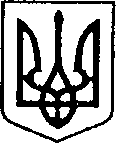 УКРАЇНАЧЕРНІГІВСЬКА ОБЛАСТЬН І Ж И Н С Ь К А    М І С Ь К А    Р А Д АВ И К О Н А В Ч И Й    К О М І Т Е ТР І Ш Е Н Н Явід 28.03.2019 р.                      м. Ніжин	                      	 № 97Про затвердження висновкуоргану опіки та піклування продоцільність відібрання малолітньої дитиниВідповідно до статей 34, 42, 52, 53, 59, 73 Закону України “Про місцеве самоврядування в Україні”, Регламенту виконавчого комітету Ніжинської міської ради Чернігівської області VІІ скликання, затвердженого рішенням виконавчого комітету Ніжинської міської ради від 11.08.2016 р. №220, та розглянувши клопотання служби у справах дітей виконавчого комітету від 26 березня 2019 року №14.2-10/200, виконавчий комітет міської ради вирішив:На підставі статті 19, пункту 2 статті 170 та підпункту 2 пункту 1 статті 164 Сімейного кодексу України затвердити висновок органу опіки та піклування про доцільність відібрання малолітньої ПІП, 13 жовтня 2018 року народження, від батьків ПІП, 24.11.1984 року народження, та ПІП, 29.06.1989 року народження, жителів міста Ніжина, (конфіденційна інформація), без  позбавленням їх батьківських прав.Начальнику служби у справах дітей Рацин Н.Б. забезпечити оприлюднення даного рішення на офіційному сайті міської ради протягом 5 робочих днів з дня його прийняття.Контроль за виконанням рішення покласти на заступника міського голови з питань діяльності виконавчих органів ради Алєксєєнка І.В.Міський голова                                                             А.ЛІННИКПояснювальна запискадо проекту рішення«Про затвердженнявисновкуоргану опіки та піклування продоцільністьвідібраннямалолітньоїдитини»Відповідно до статей 34, 42, 52, 53, 59, 73 Закону України «Про місцеве самоврядування в Україні», статті 170 Сімейного Кодексу України, пункту 8 Порядку провадження органами опіки та піклування діяльності, пов’язаної із захистом прав дитини, затвердженого постановою Кабінету Міністрів України від 24 вересня 2008 року № 866 «Питання діяльності органів опіки та піклування, пов’язаної із захистом прав дитини», Регламенту виконавчого комітету Ніжинської міської ради Чернігівської області VІІ скликання, затвердженого рішенням виконавчого комітету Ніжинської міської ради від 11.08.2016 р. №220,виконавчий комітет міської ради, як орган опіки та піклування має право розглядати питання щодо правових засад захисту прав малолітніх (неповнолітніх) дітей.Проект рішенняскладається з одного розділу:Розділ І. З метою захисту прав та інтересів малолітніх та неповнолітніх дітей, на підставі  статті 19, пункту 2 статті 170 та пунктів 1,2 статті 164 Сімейного кодексу України, пункту 8 Порядку провадження органами опіки та піклування діяльності, пов’язаної із захистом прав дитини, затвердженого постановою Кабінету Міністрів України від 24 вересня 2008 року № 866 «Питання діяльності органів опіки та піклування, пов’язаної із захистом прав дитини»виконавчий комітет, як орган опіки та піклування,подає суду письмовий висновок про доцільність відібрання малолітніх дітей від батьків, без позбавлення їх батьківських прав.Даний проект рішення потребує дострокового розгляду, оскільки виконавчий комітет у семиденний строк після прийняття рішення про відібрання дитини у батьків звертається до суду з позовом про відібрання дитини в матері, батька без позбавлення батьківських прав. Висновок органу опіки та піклування є необхідним документом до позову.Даний проект рішення містить інформацію, яка належить до конфіденційної та без згоди осіб, яких вона стосується, опублікуванню не підлягає відповідно до статті 32 Конституції України, статей 301, 302 Цивільного кодексу України, Закону України «Про доступ до публічної інформації» №2939-VIвід 13.01.2011р., «Про захист персональних даних» №2297-VIвід 01.06.2010 р. Враховуючи вищевикладене, проект рішення «Про затвердження висновку органу опіки та піклування про доцільність відібрання малолітньої дитини» може бути розглянутий на засіданні виконавчого комітету з позитивним вирішення питанням.Доповідати проект рішення «Про затвердження висновку органу опіки та піклування про доцільність відібрання малолітньої дитини» на засіданні виконавчого комітету Ніжинської міської ради буде начальник служби у справах дітей Рацин Н.Б.Заступник міськогоголовиІ. АЛЄКСЄЄНКОВізують:Начальник службиу справах дітейН. Рацинзаступник міськогоголовиз питаньдіяльностівиконавчихорганів ради                      І. Алєксєєнкокеруючий справами                                                         С. Колесникначальник відділуюридично-кадровогозабезпеченняВ. Лега